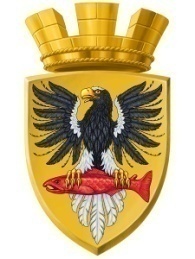 Р О С С И Й С К А Я   Ф Е Д Е Р А Ц И ЯКАМЧАТСКИЙ КРАЙП О С Т А Н О В Л Е Н И ЕАДМИНИСТРАЦИИ ЕЛИЗОВСКОГО ГОРОДСКОГО ПОСЕЛЕНИЯот   «28» июня 2017г.					№  610-пг. ЕлизовоВ соответствии со ст.14 Федерального закона от 06.10.2003 № 131-ФЗ «Об общих принципах организации местного самоуправления в Российской Федерации», Федеральным законом от 13.07.2015 № 220 «Об организации регулярных перевозок пассажиров и багажа автомобильным транспортом и городским наземным электрическим транспортом в Российской Федерации и о внесении изменений в отдельные законодательные акты Российской Федерации», Уставом Елизовского городского поселения, Положением об организации регулярных перевозок пассажиров и багажа автомобильным транспортом в Елизовском городском поселении, принятым Решением Собрания депутатов Елизовского городского поселения от 11.02.2016 №877ПОСТАНОВЛЯЮ:  Утвердить Порядок обследования муниципальных автобусных маршрутов на территории Елизовского городского поселения, согласно приложению к настоящему постановлению.2. Управлению делами администрации Елизовского городского поселения опубликовать (обнародовать) настоящее постановление в средствах массовой информации и разместить в информационно-телекомуникационной сети «Интернет» на официальном сайте  администрации Елизовского городского поселения.3. Настоящее постановление вступает в силу после его опубликования.4. Контроль за исполнением настоящего постановления возложить на  заместителя Главы администрации - Руководителя Управления жилищно-коммунального хозяйства администрации Елизовского городского поселения  П.А. Когай.И.о. Главы администрации Елизовского городского поселения                             	                           В.А.Масло ПОРЯДОКобследования муниципальных автобусных маршрутов на территории Елизовского городского поселенияОбследование муниципальных автобусных маршрутов на территории Елизовского городского поселения производится комиссией  при администрации Елизовского городского поселения для проведения комплексного обследования автомобильных дорог, улиц, искусственных сооружений, дорожных условий на  муниципальных маршрутах регулярных перевозок на территории Елизовского городского поселения (далее – Комиссия) с участием представителей организаций, эксплуатирующих автодороги и органов  Государственной инспекции безопасности дорожного движения МВД Российской Федерации, а также в случае необходимости других предприятий (организаций), занимающихся строительством или эксплуатацией сооружений, по которым производится регулярное автобусное сообщение.Состав Комиссии утверждается Постановлением администрации Елизовского городского поселения.Обследование муниципальных автобусных маршрутов на территории Елизовского городского поселения производится Комиссией планово 2 раза в год (в период апрель-июнь и сентябрь-ноябрь).Результаты обследования оформляются актом, в котором указываются необходимые мероприятия для обеспечения безопасности движения и нормальных условий работы автобусов на обследованном муниципальном автобусном маршруте.Об утверждении Порядка обследования муниципальных автобусных маршрутов на территории Елизовского городского поселенияПриложениек постановлению администрации Елизовского городского поселения   от  «28» июня 2017г. № 610-п	                                                   от  ___________    № _____